--------------PRESS RELEASE-------------DATE: NOVEMBER 21, 2023CONTACT: CHIEF PHILIP BROWN, QUITMAN FIRE DISTRICT 1/PRESIDENT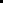 PHONE: 318-259-8888BURN BAN RELEASE # 2Burn Ban Release #2 has herby been lifted as of 11-21-2023 at 5:00pm for the Parish of Jackson.The Parish Fire Chief’s Association has the right to resend and or implement the Parish Burn Ban at anytime. The public’s cooperation during this period has been greatly appreciated.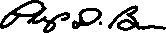 Philip D. BrownFire ChiefQuitman Fire District 1President 